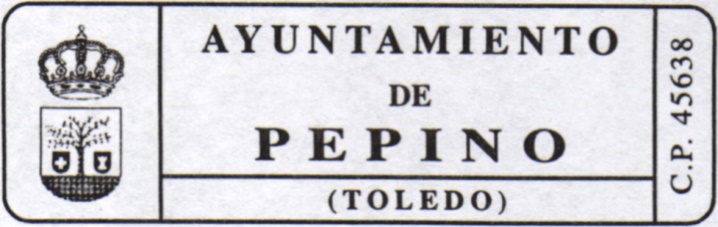 MODELO DE SOLICITUD PARA PARTICIPAR EN EL PROCESO SELECTIVO PARA LA CONTRATACION DE PERSONAL LABORAL.□ TRABAJADOR SOCIALNombre y apellidos ……………………………………………………………………………………………… D.N.I. …………………… Fecha de nacimiento ………………………… Teléfono ………………………………………… Domicilio ………………………………………………………………………………………………………… Población ………………………………………………………………………………………………………… Provincia ……………………………………… Código postal ………………………… EXPONE: Que teniendo conocimiento de las bases reguladoras del concurso-oposición para la provisión de un puesto de trabajo de TRABAJADOR SOCIAL en régimen de personal laboral para el Ayuntamiento de Pepino. DECLARA: Que cumplo con los requisitos para optar a la plaza convocada, teniendo constancia de que el incumplimiento de los mismos supone la exclusión de la participación en el proceso selectivo. SOLICITA: Tomar parte en el concurso-oposición para ocupar el puesto arriba marcado de personal laboral del Ayuntamiento de Pepino. En Pepino a         de                               deSR. ALCALDE DEL AYUNTAMIENTO DE PEPINO